Noch Fragen? – Beratungscafé zum Thema Arbeitgebermodell und Persönliches BudgetSchulung für Assistenznehmer/-innen am Samstag, 04. Juli 2015Programm10:00 – 10:15 Uhr		Begrüßung (Orga) / Vorstellungsrunde10:15 – 10:35 Uhr		Vorstellung der Angebote der Veranstalter10:35 – 11:15 Uhr 		Fragerunde / offener Diskurs I11:15 – 11:30 Uhr		Pause11:30 – 12:30 Uhr		Fragerunde / offener Diskurs II12:30 – 13:15 Uhr		Mittagspause13:15 – 15:45 Uhr        Praktische Übungen anhand ausgewählter                            Alltagssituationen/Rollenspiele (evtl. Kleingruppen)15:45 – 16:00 Uhr		Pause16:00 – 16:30 Uhr		Auswertung / formloser Ausklang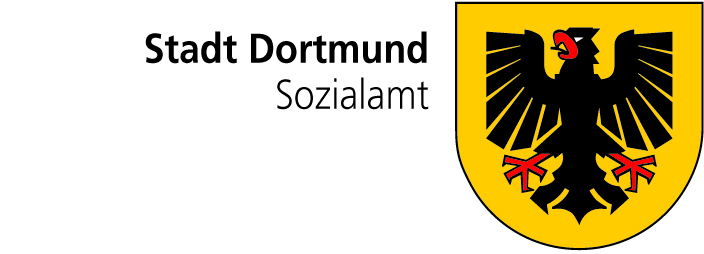 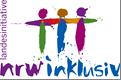 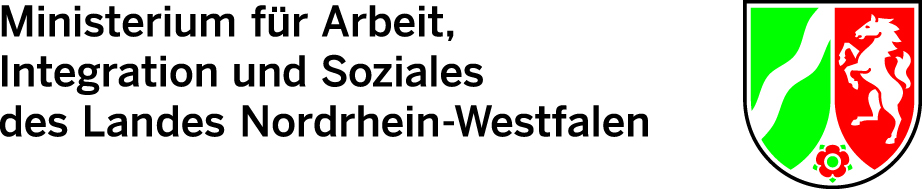 ++ 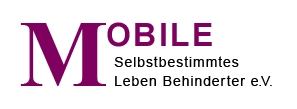 Kontaktstelle Persönliche Assistenz/Persönliches Budget++ Kontaktstelle Persönliche Assistenz/Persönliches Budget++ Kontaktstelle Persönliche Assistenz/Persönliches Budgetundundund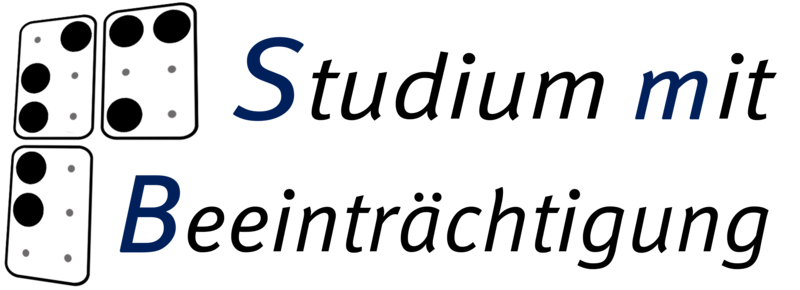 der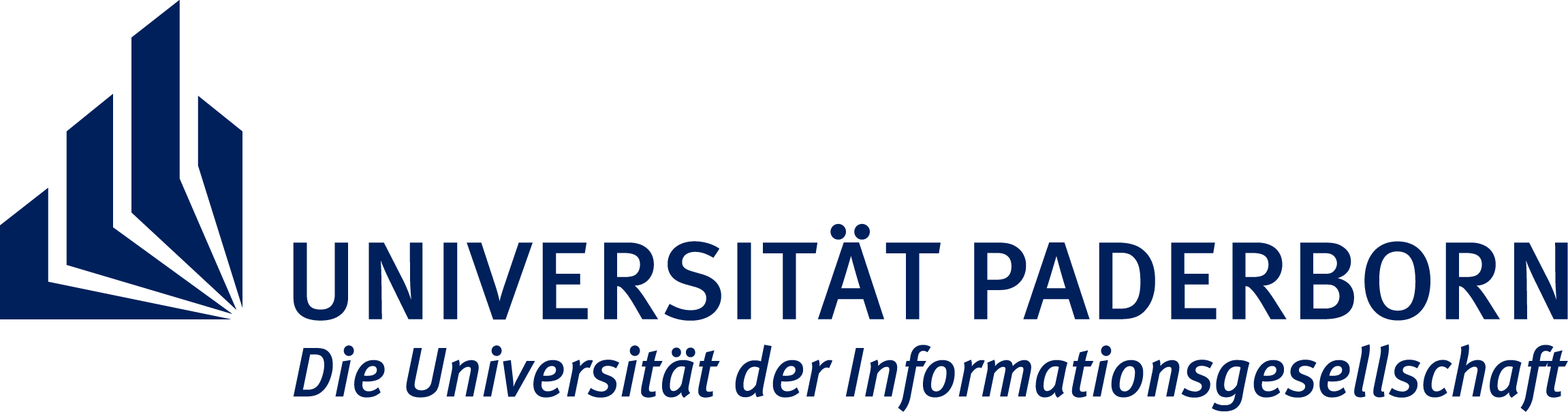 